Ch 1 Equation Practice W=-76M=18K=6X= -2piD=5M= 1 11/40Y=2W=-1Y = 7/3  or 2 and 2 2/3N= -9X = 160      angles:  100, 80, 80, 135, 145Pg 32 #1-10 and 15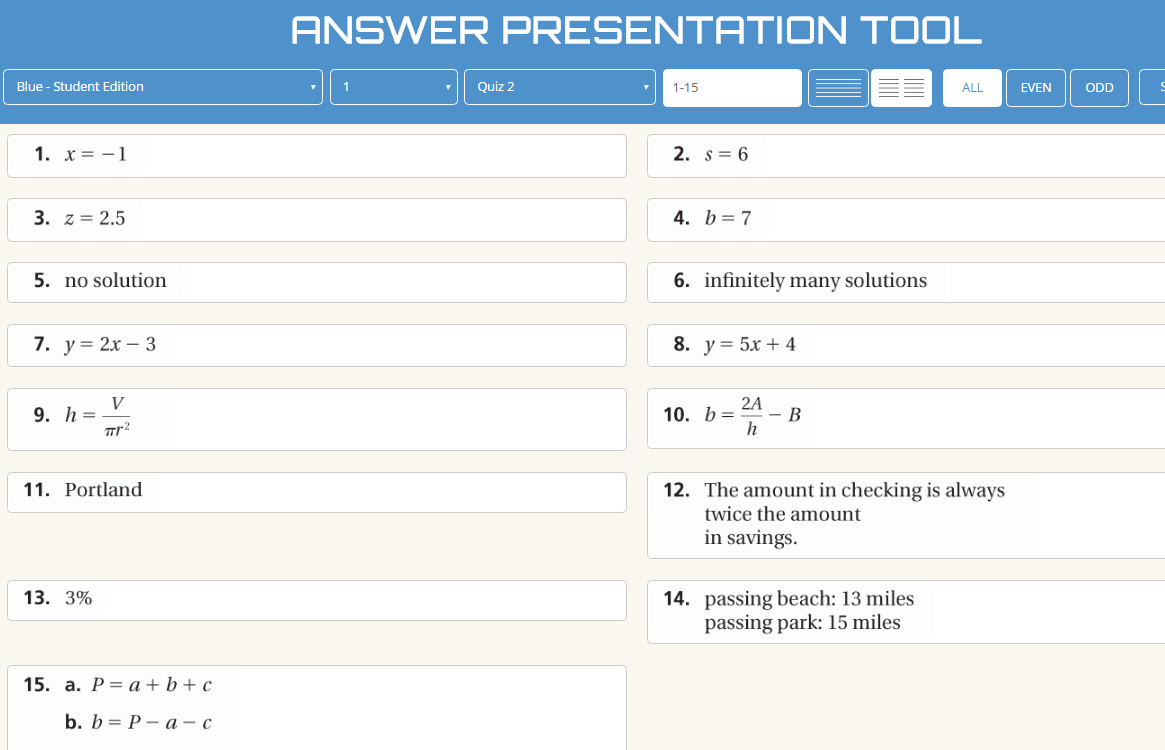 Pg 36 #10-15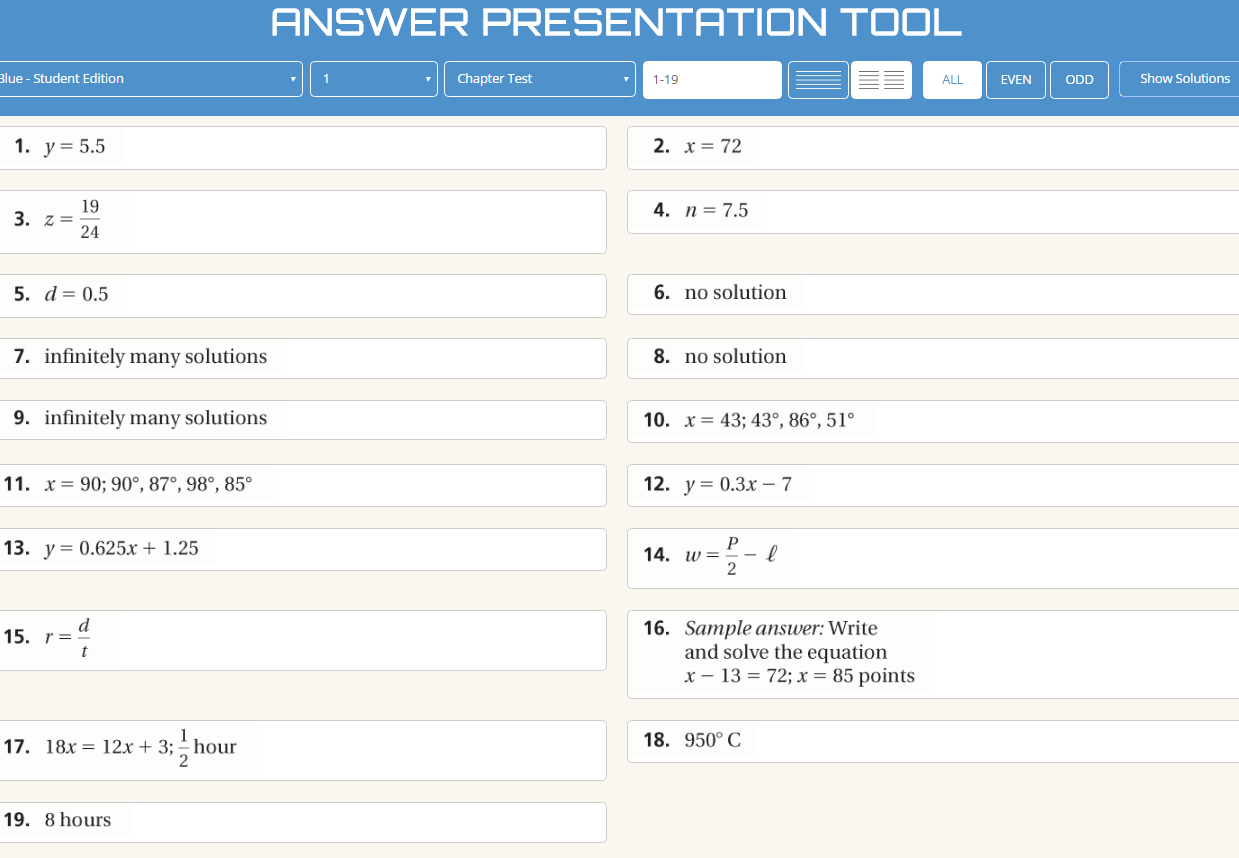 